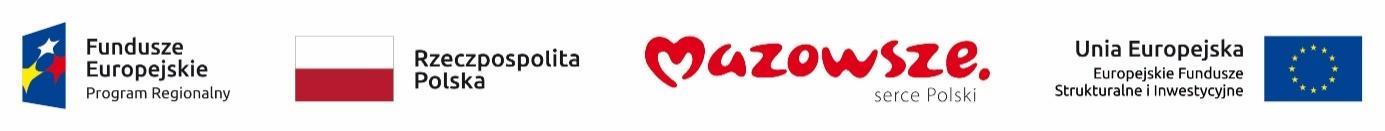 Projekt współfinansowany z Europejskiego Funduszu SpołecznegoSzacowanie wartości zamówieniaUsługa cateringowa podczas konferencji regionalnych w:Ciechanowie, Ostrołęce, Piasecznie, Płocku, Radomiu, Siedlcach, Wołominie, Żyrardowie.Formularz oferty szacowania z dnia ………………………………….Nazwa firmy:	………………………………………………………………………………………………………………Kontakt do osoby sporządzającej szacunek: ………………………………………………………….Zapytanie ma na celu określenie wartości szacunkowej niezbędnej do przeprowadzenia postępowania o udzielenie zamówienia publicznego zgodnie z przepisami ustawy Prawo zamówień publicznych. Niniejsza oferta nie stanowi oferty w myśl art. 66 Kodeksu cywilnego, jak również nie jest ogłoszeniem w rozumieniu ustawy Prawo zamówień publicznych.MiastoCena netto za kompleksową usługę  cateringową
 (bez wody butelkowanej) dla 50 osób CiechanówOstrołękaPiasecznoPłockRadomSiedlceWołominŻyrardówCena wody w szklanej butelce 1 szt. x 0,5lCena 1 szt. x 0,5l:  Cena netto ……….. zł, Cena wody w plastikowej butelce 1 szt. x 0,5lCena 1 szt. x 0,5l:  Cena netto ……….. zł, 